МБОУ СОШ №10 пос. Моревка МО Ейский районКраевой конкурсобразовательной программы«Разговор о правильном питании»Номинация: детские проекты«Игра – это здорово!»Настольная игра «Веселые витаминки»Выполнил:ученик 2 классаМБОУ СОШ №10 МО Ейский районЕлбонов Владислав АлександровичРуководитель:учитель начальных классовПолякова Мария Алексеевнапос. Моревка 2018 г.Настольная игра: «Веселые витаминки»Комплект игры: игровое поле, фишки для игроков, кубик,  карточки с вопросами и заданиями различных цветов: красные, зеленые, оранжевые, желтые.Правила игры:Из числа игроков выбирается ведущий.Он раскладывает карточки с вопросами и заданиями по цветам, на которые предстоит ответить игрокам.Игроки определяют поочередность  ходов с помощью жребия (какое число выпадет на листочке, таким по счету и будет ход игрока). Далее игроки ставят свои фишки на поле «СТАРТ».Каждый игрок по очереди бросает кубик и делает ход столько раз, сколько точек  выпадет на кубике.Каждое поле имеет свой цвет. Какого цвета будет поле, на котором остановилась фишка игрока, такого цвета карточку-задание зачитывает вслух ведущий.Красная карточка: вопросы про фрукты;Зеленая карточка: вопросы про овощи;Оранжевая карточка: загадки про овощи и фрукты;Желтая карточка: творческая мастерская, игроки выполняют задания на различную тематику (нарисовать, смастерить и т.д.)Если игрок дал правильный ответ на вопрос или верно выполнил задание, то ведущий в рейтинговой таблице ставит знак «+», если ответил неверно или выполнил задание неправильно, то знак «-».Игрок, который быстрей всех дошел до финиша, ответил на все вопросы илиполучил больше других игроков «+», считается победителем.В следующей игре ведущим становится игрок-победитель.Приложение №1 Процесс игры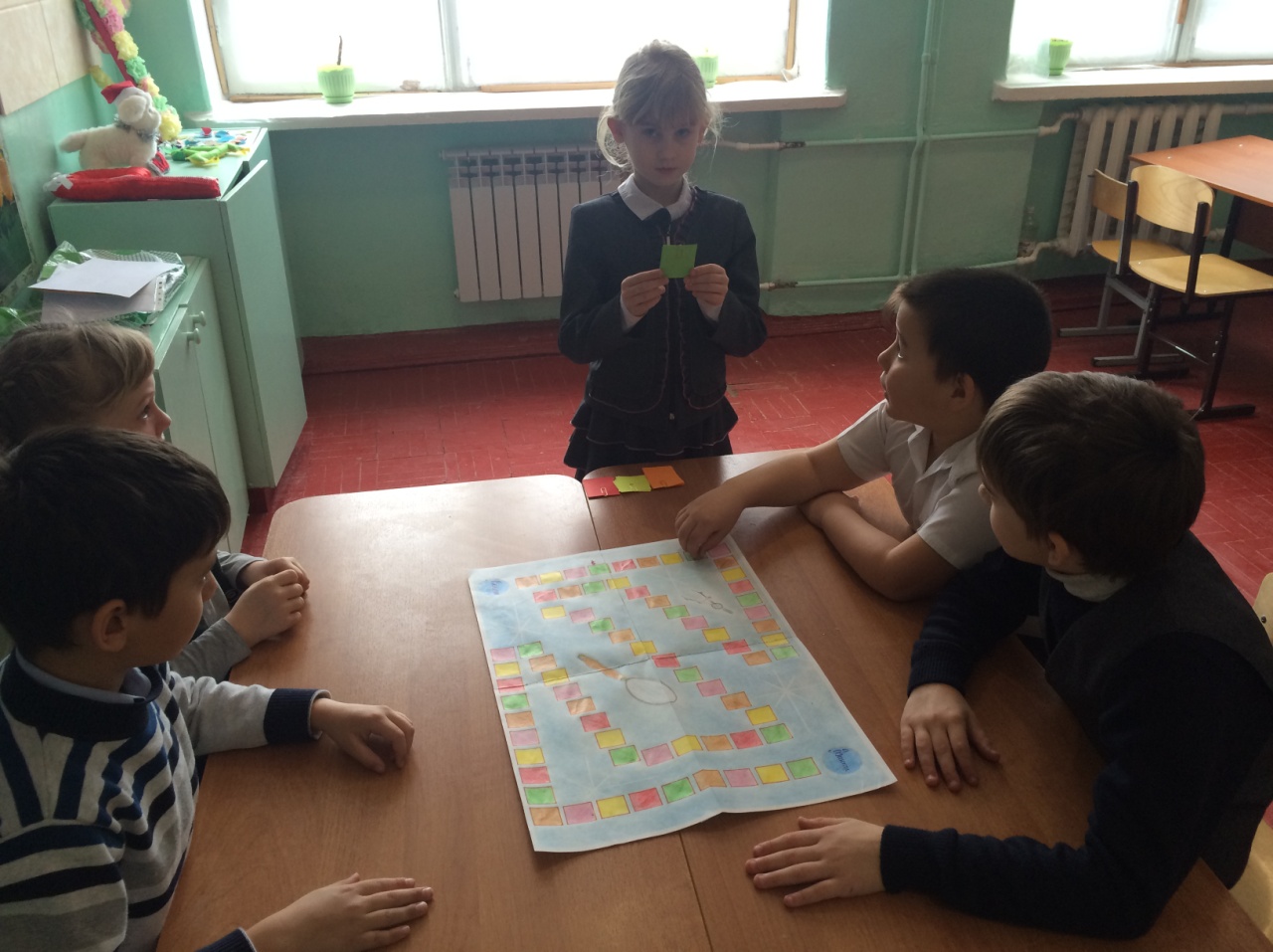 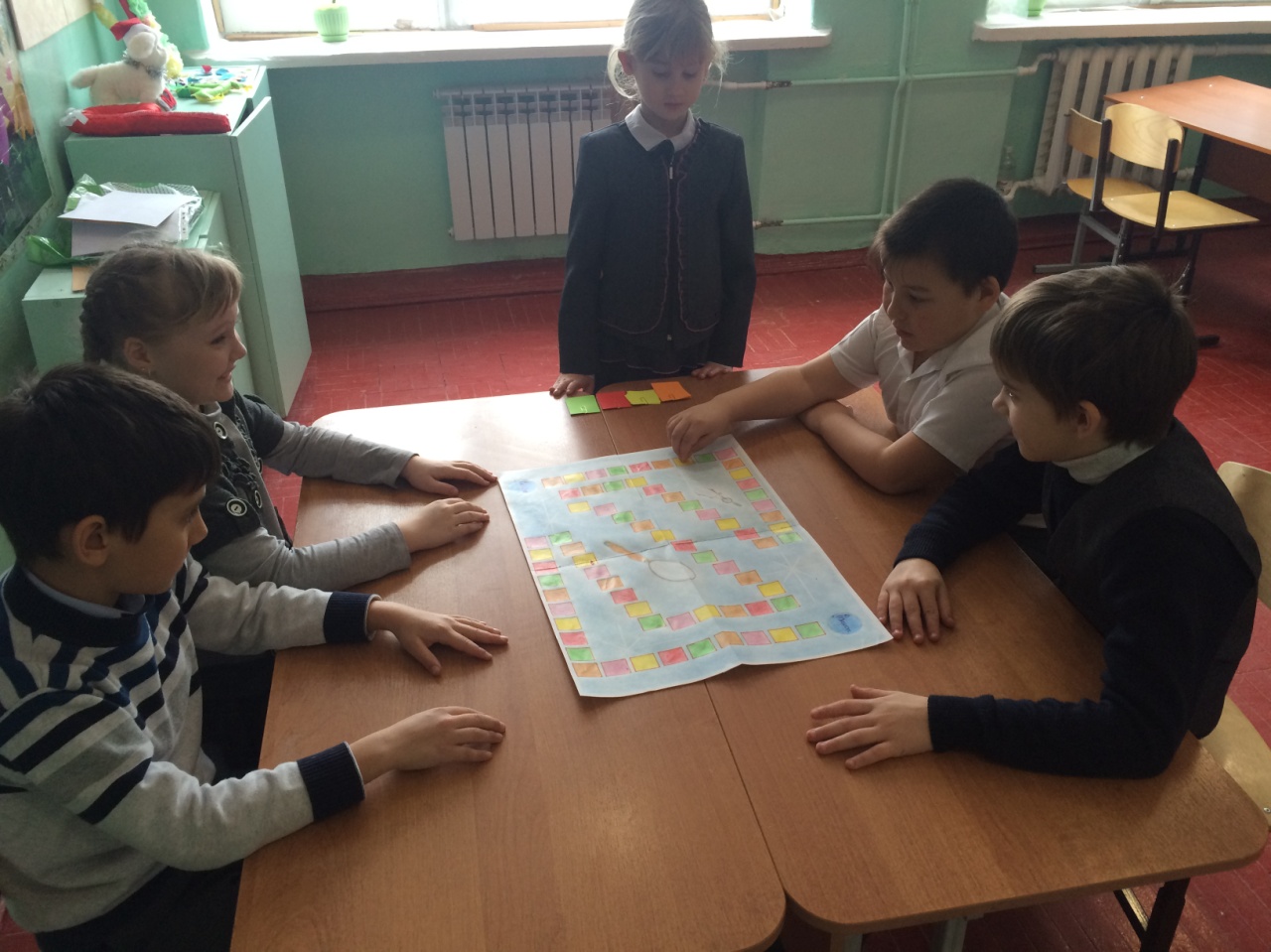 Приложение №2Игровое поле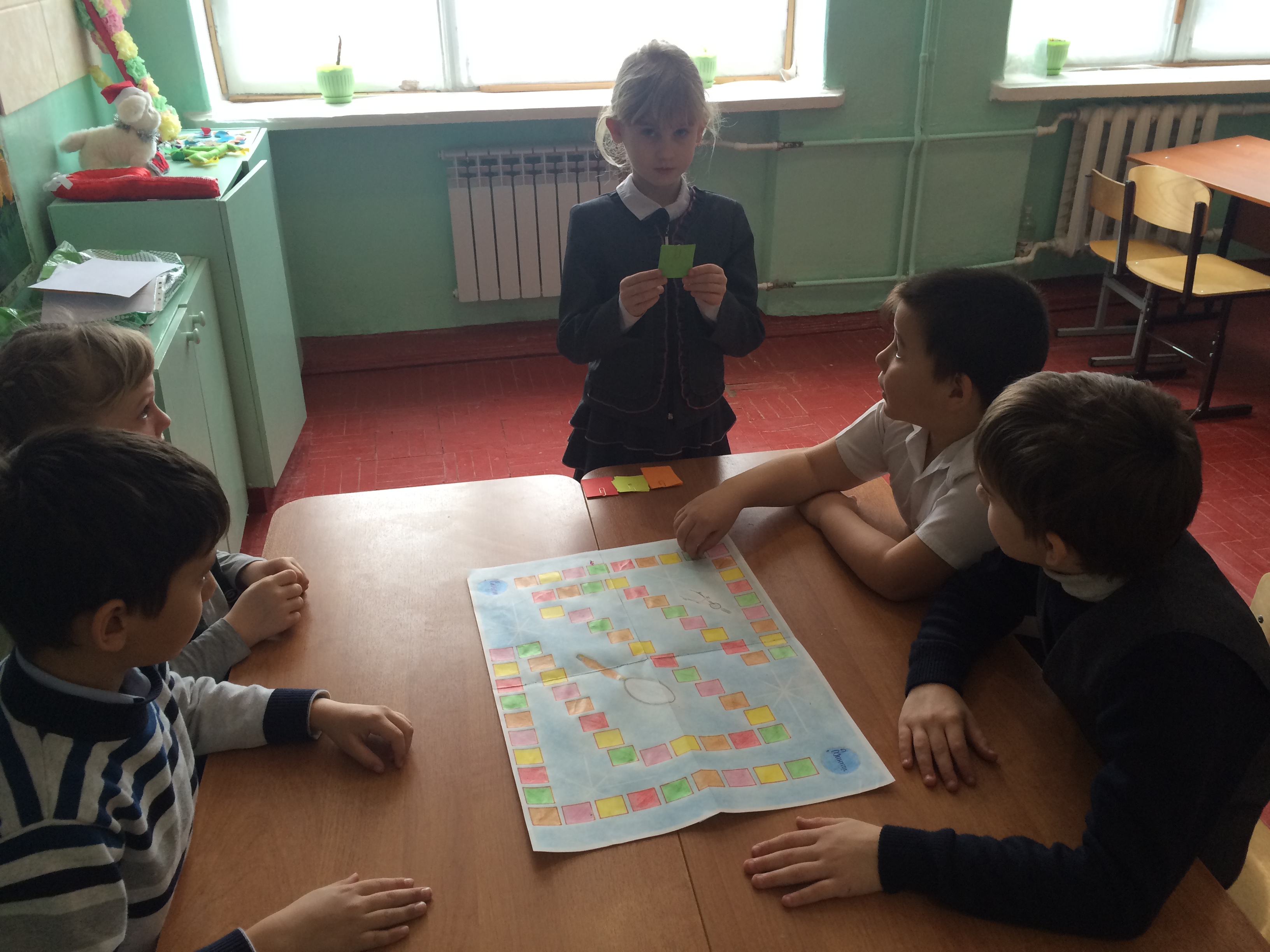 Приложение №3Желтые карточкиПриложение №4Зеленые карточкиПриложение №5Красные карточкиПриложение №6Оранжевые карточкиПриложение №7 Фишки для игроковПриложение №8Рейтинговая таблицаКарточка № 1Нарисуйте закрытыми глазами «веселую картошку»Карточка № 2Напишитеингредиенты «летнего салата»Карточка № 3Сделайте из данных предметов животное (яблоко,   семечки, зубочистки)Карточка № 4Нарисуйтеовощи, которые были в произведении «Чиполино»Карточка № 5Нарисуйтезакрытыми глазами«морковку»Карточка № 6Сделайтеиз данных предметов животное (киви, зубочистки, семечки)Карточка № 7Напишитеингредиенты«фруктового салата»Карточка № 8Нарисуйтезакрытыми глазами«банан»Карточка № 9Сделайте из данных предметов животное (баклажан, морковка, зубочистки)Карточка № 10Нарисуйтефрукты, ягоды, которые были в произведение «Чиполино»                         Карточка № 1Этот овощ состоит из множества листьев, надетых друг на друга.             (капуста)Карточка № 2Этот овощ зеленый и длинный. А его название рифмуется со словом «молодец»      (огурец)Карточка № 3Этот овощ заставляет людей плакать. А еще он — главный герой самой известной сказки Джанни Родари.                  (лук)      Карточка № 4Какие овощи красного цвета вы знаете?                       (помидор, свекла…)Карточка № 5Этот овощ может быть и острым и сладким.            (перец)Карточка № 6Без этого овоща не обходится ни один день всех святых Хэллоуин.         (тыква)Карточка № 7Этот овощ помогает улучшить зрение(морковь)Карточка № 8Этот овощ маленький, круглый и красный. Он растёт под землей. (редиска)Карточка № 9Этот овощ тянули в известной народной сказке(репа)Карточка № 10Этот овощ можно приготовить в любом виде: пожарить, сварить, запечь(картофель)                         Карточка № 1Какие фрукты считал Буратино, когда Мальвина устроила ему урок математики?              (яблоки)  Карточка № 2Назовите цитрусовые фрукты(апельсин, лимон, мандарин….)Карточка № 3
Какой фрукт в сказке ДжанниРодари «Чиполино» носил титул принца? (лимон)Карточка № 4Какая очень сладкая ягода растет в лесу на кустах и является лакомством для медведей?        (малина)Карточка № 5Какие ягоды растут гроздями, и из которых получается изюм, если их высушить?    (виноград)Карточка № 6Какая ягода помогает улучшить зрение?(черника)Карточка № 7Какие фрукты самые новогодние в России? (мандарины)Карточка № 8Какой из фруктов самый сладкий? (банан)Карточка № 9У какого оранжевого фрукта толстая пористая кожура и очень приятный запах?           (апельсин)Карточка № 10Какой фрукт похож на лампочку?        (груша)Карточка № 1На сучках висят шарыПосинели от жары.(сливы)Карточка № 2За кудрявый хохолокЛису из норки поволок.На ощупь – очень гладкая,На вкус – как сахар сладкая.(морковь)Карточка № 3Что копали из земли,Жарили, варили?Что в золе мы испекли,Ели да хвалили?(картофель)Карточка № 4Была зеленой, маленькой,Потом я стала аленькой.На солнце почернела я,И вот теперь я спелая.(вишня)Карточка № 5На припеке у пеньковМного тонких стебельков.Каждый тонкий стебелекДержит алый огонек.Разгибаем стебельки –Собираем огоньки.(земляника)Карточка № 6Круглый бок, желтый бок, 
Сидит на грядке колобок.
Прирос к земле он крепко 
Что это? (репа)Карточка № 7Вырастает он в земле,
Убирается к зиме.
Головой на лук похож.
Если только пожуешь
Даже маленькую дольку —
Будет пахнуть очень долго.(чеснок)Карточка № 8Осень в сад к нам пришла,
Красный факел зажгла,
Здесь дрозды, скворцы снуют,
И, галдя, его клюют.
(рябина)Карточка № 9Хоть чернил он не видал, 
Фиолетовым вдруг стал, 
И лоснится от похвал 
Очень важный... 
(баклажан)Карточка № 10С хвостиком, как поросенок, 
Полосатый, как зебра, 
С семечками, как подсолнух. (арбуз)Фамилия Имя игрокаРезультат  задания1.2.3.4.5.6.7.8.9.10.11.